                                     บันทึกข้อความ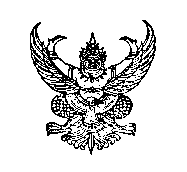 ส่วนราชการ คณะศิลปศาสตร์  มหาวิทยาลัยเทคโนโลยีราชมงคลพระนคร  โทร. 0 2665 3555  ต่อ  ……….ที่  	                    วันที่ ………………………………………              เรื่อง  ขออนุมัติยืมเงินทดรองราชการเรียน    คณบดีคณะศิลปศาสตร์ ผ่าน หัวหน้าสำนักงานคณบดี			ตามที่ได้อนุมัติให้จัดโครงการ ............................................. จำนวนเงิน..................(............ตัวหนังสือ.................) ระหว่างวันที่..................... ณ ............................นั้น			งาน...............................มีความประสงค์ขอเงินยืมเงินทดรองราชการ เพื่อจัดโครงการดังกล่าวฯ   จำนวน..............................................(...ตัวหนังสือ.........................) เพื่อเป็นค่าใช้จ่ายดังนี้	ค่าตอบแทนวิทยากร 		จำนวนเงิน		 xx,xxx  บาทค่าใช้สอย				จำนวนเงิน       		xx,xxx  บาทค่าวัสดุ				จำนวนเงิน       		xx,xxx  บาท			จึงเรียนมาเพื่อโปรดพิจารณา								                              (.......................................................)   										  ตำแหน่ง.................................